20.1. Učenici AK,KH-                                                                    	+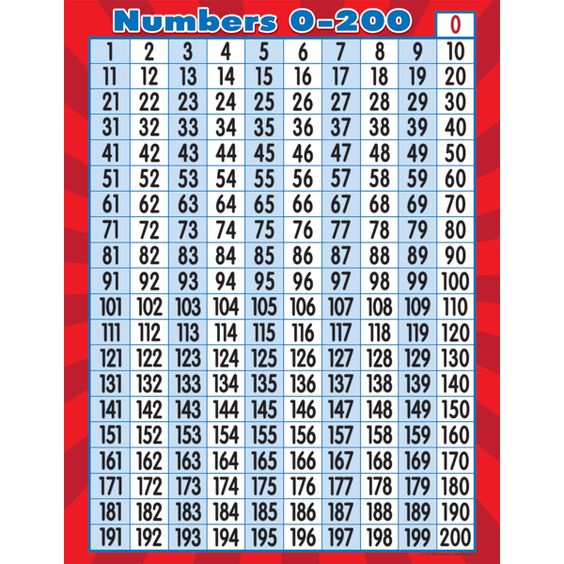 ZBROJI BROJEVE POMOĆU BROJEVNE CRTE:100 + 5 =100 + 8 =110 + 4 =110 + 2 =120 + 9 =120 + 3 =130 + 5 =130 + 7 =140 + 8 =140 + 6 = 150 + 1 = 150 + 7 =160 + 5 =160 + 9 =170 + 2 =170 + 8 =180 + 1 =180 + 9 =190 + 4 =190 + 7 =190 + 10 =